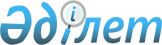 "Біржолғы талондардың құны туралы" Қордай аудандық мәслихатының 2010 жылғы 18 мамырдағы № 27-4 шешіміне толықтырулар енгізу туралы
					
			Күшін жойған
			
			
		
					Жамбыл облысы Қордай аудандық мәслихатының 2012 жылғы 2 наурыздағы N 3-3 шешімі. Жамбыл облысы Қордай ауданының Әділет басқармасында 2012 жылғы 5 сәуірде 6-5-140 нөмірімен тіркелді. Ескерту. Күші жойылды - Жамбыл облысы Қордай аудандық мәслихатының 28.03.2013 № 14-13 шешімімен.      Ескерту. Күші жойылды - Жамбыл облысы Қордай аудандық мәслихатының 28.03.2013 № 14-13 шешімімен.

      РҚАО ескертпесі.

      Мәтінде авторлық орфография және пунктуация сақталған.



      "Салық және бюджетке төленетін басқа да міндетті төлемдер туралы" Қазақстан Республикасының кодексін (Салық кодексі) қолданысқа енгізу туралы" Қазақстан Республикасының 2008 жылғы 10 желтоқсандағы Заңының 36-бабының 6-тармағына сәйкес аудандық мәслихат ШЕШІМ ЕТТІ:



      1. "Біржолғы талондардың құны туралы" Қордай аудандық мәслихатының 2010 жылғы 18 мамырдағы № 27-4 шешіміне (Нормативтік құқықтық кесімдерді мемлекеттік тіркеу тізілімінде № 6-5-93 болып тіркелген, 2010 жылғы 23 маусымында № 74 аудандық "Қордай шамшырағы" - "Кордайский маяк" газетінде жарияланған) келесі толықтырулар енгізілсін:



      Аталған шешімнің қосымшасы мынадай мазмұндағы реттік нөмірлері 6, 1), 2), 3), 4) - жолдармен толықтырылсын:

 

            2. Осы шешім әділет органдарында мемлекеттік тіркелген күннен бастап күшіне енеді және алғаш ресми жарияланғаннан кейін күнтізбелік он күн өткен соң қолданысқа енгізіледі.

 
					© 2012. Қазақстан Республикасы Әділет министрлігінің «Қазақстан Республикасының Заңнама және құқықтық ақпарат институты» ШЖҚ РМК
				6.

 Басқа қызметтер:

 Біржолғы талондардың құны

(теңге)

 1)

 үй жануарларын бағу (әр басқа):

 ірі қара малдарды

 2

 жылқыларды 

 2

 қой мен ешкілерді

 0,20 

 2)

 кілт жасау қызметі

 155

 3)

 аяқ киім жөндеу қызметі

 140

 4)

 жер учаскелерін өңдеу жөніндегі жеке трактор иелерінің көрсететін қызметі

 505

 Аудандық мәслихат


Аудандық мәслихат


сессиясының төрайымы


хатшысы


Г. Айтқұлова


Б. Әлімбет


